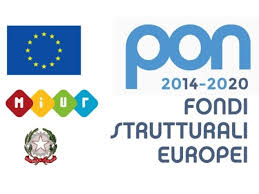 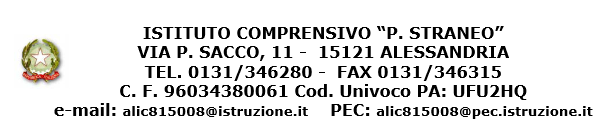 AL DIRIGENTE SCOLASTICO DELL’ISTITUTO P.STRANEO15121 ALESSANDRIAOGGETTO PERMESSI PERSONALI RETRIBUITI PERSONALE ATA  Il/la sottoscritt_  _______________________in servizio presso il plesso ______________________in qualità di ______________________________CHIEDEDi fruire di giorni _______ di permesso RetribuitoNon retribuito dal _______________al_____________     per:Concorso        esamistudiocorso aggiornamentoconvegnoAllega alla presente la seguente certificazione :Rende noto che durante il periodo di assenza il proprio recapito è il seguente:_____________________________________________________tel___________________________ASL competente n. _________________di ______________________--DATA ____________________________FIRMA_________________________IL DSGA                                                                                                    LA DIRIGENTE SCOLASTICAEsprime parere favorevole                                                                                     SI concede Dott. Antonio VANELLA                                                                                  Prof.ssa  Raffaella NORESE Modello 22